            Voyage Méditation et Écriture à Samana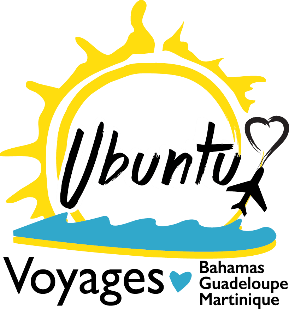                          INSCRIPTION ET RÉSERVATION
Merci de compléter ce formulaire en lettres majuscules et de nous le retourner accompagné d’une photocopie 
de votre passeport, valide 6 mois après la date de retour de votre voyage.  Vous pouvez envoyer le formulaire par courriel à love@genevieveyoung.com Je travaille avec l’Agence de Voyage Essence-Ciel 20, Boul. Des Châteaux #100 Blainville (Que).  Titulaire d’un permis du Québec.Nous pouvons vous offrir une assurance voyage!  il nous fera plaisir de vous faire connaître les couvertures offertes et les tarifs s’y référant.  Aussi, nous vous prions de bien prendre connaissance de vos assurances et de communiquer avec Voyage Essence-Ciel pour plus d’informations. Souscription à l’assurance voyage : OUI      NON         DÉTAIL DU VOYAGE MÉDITATION ET EXPANSIONDu 10 au 17 octobre 2020 - Retraite sur l'écriture avec Louise Portal  et Jacques Hébert     
au Viva Wyndham V Samana (18 +) Geneviève Young vous invite à vous joindre à elle, Louise Portal et Jacques Hébert pour une semaine de méditation, de rencontres et d'écriture.  Méditer pour apprendre à mettre en marche votre moteur de création. Tout au long de la semaine, vous apprendrez avec la meilleure écrivaine, avec l’inégalable professeur, Louise Portal, qui a plus d’une œuvre à son actif comment écrire votre vie. Vous assisterez à une étonnante et divertissante conférence que Louise et son amoureux Jacques ont mis sur pied pour parler d'amour.  Et vous visionnerez deux films: le documentaire sur la Vie de Louise Portal et le film "Vers le Sud" mettant en vedette Louise Portal. Vous serez aussi invité à rencontrer des jeunes dans une école primaire locale. Prix occupation double avec Ateliers : 1670$      Prix occupation simple : * Ajouter 465$Dépôt de 550$ à l’inscription, 820$ au 1er juin 2020 et 300$ au 1er aout 2020. (Occupation simple ajoutez 155$/dépôt)*** RABAIS de 75$/personne si inscription avant 29 février 2020 ***INCLUS :  Hébergement en occupation double, Tous les repas, boissons, avion avec Air Canada, transfert de l’aéroport à l’hôtel (20 minutes de l’aéroport). 1 sélection de sièges aller/retour, 1 valise 23 kg et 2 ateliers par jour avec Geneviève Young (sauf 1 journée de congé dans la semaine).  VOLS : AC1744   Départ de Montréal le 10 octobre à 8h30 AM Arrivée à Samana à 12h45
               AC1745   Départ de Samana le 17 octobre à 13h35  Arrivée à Montréal à 17h50RESPONSABLES DU GROUPE : Geneviève Young et Marie Danielle HynesRESPONSABLES DU GROUPE : Geneviève Young et Marie Danielle HynesRESPONSABLES DU GROUPE : Geneviève Young et Marie Danielle HynesRESPONSABLES DU GROUPE : Geneviève Young et Marie Danielle HynesPARTICIPANT (E) # 1Prénom et nomDate de naissance :Email 1Téléphone 1Email 2 (si applicable)Téléphone 2 (si urgence)AdresseNuméro PasseportDate expiration passeport                                  Je désire une occupation simple : □    NOUS SOMMES 2  Nous sommes en occupation double                                   Je désire une occupation simple : □    NOUS SOMMES 2  Nous sommes en occupation double                                   Je désire une occupation simple : □    NOUS SOMMES 2  Nous sommes en occupation double                                   Je désire une occupation simple : □    NOUS SOMMES 2  Nous sommes en occupation double PARTICIPANT (E) # 2Prénom et nomDate de naissance :EmailTéléphoneEmail 2 (si applicable)Téléphone 2 (si urgence)AdresseNuméro PasseportDate expiration passeportEN CAS D’URGENCEEN CAS D’URGENCEEN CAS D’URGENCEEN CAS D’URGENCEPrénom NomTéléphoneFACTURATIONFACTURATIONFACTURATIONFACTURATIONType de forfaitMontant TOTAL À PAYER:Versement 1DATE : 550$ par personne à l’inscription   Si occ. Simple + 155$DATE : 550$ par personne à l’inscription   Si occ. Simple + 155$DATE : 550$ par personne à l’inscription   Si occ. Simple + 155$Versement 2DATE : 820$ par personne au 1er juin 2020 Si occ. Simple + 155$DATE : 820$ par personne au 1er juin 2020 Si occ. Simple + 155$DATE : 820$ par personne au 1er juin 2020 Si occ. Simple + 155$Versement 3DATE : 300$ (ou 225$ pour Early Birds)  au 1er  août 2020  Si occ. Simple + 155$DATE : 300$ (ou 225$ pour Early Birds)  au 1er  août 2020  Si occ. Simple + 155$DATE : 300$ (ou 225$ pour Early Birds)  au 1er  août 2020  Si occ. Simple + 155$PAIEMENT PAR VIREMENT BANCAIRE □   à love@genevieveyoung.com PAIEMENT PAR CARTE DE CRÉDIT  □      PAIEMENT PAR VIREMENT BANCAIRE □   à love@genevieveyoung.com PAIEMENT PAR CARTE DE CRÉDIT  □      PAIEMENT PAR VIREMENT BANCAIRE □   à love@genevieveyoung.com PAIEMENT PAR CARTE DE CRÉDIT  □      PAIEMENT PAR VIREMENT BANCAIRE □   à love@genevieveyoung.com PAIEMENT PAR CARTE DE CRÉDIT  □      TYPE DE CARTE DE CREDIT pour Passager 1    Visa  □      MasterCard  □    American Express □Nom sur la carte de crédit : __________________________________________ Numéro de la carte de crédit:    Date Expiration:   Mois:             Année :             Code Sécurité :TYPE DE CARTE DE CREDIT pour Passager 1    Visa  □      MasterCard  □    American Express □Nom sur la carte de crédit : __________________________________________ Numéro de la carte de crédit:    Date Expiration:   Mois:             Année :             Code Sécurité :TYPE DE CARTE DE CREDIT pour Passager 1    Visa  □      MasterCard  □    American Express □Nom sur la carte de crédit : __________________________________________ Numéro de la carte de crédit:    Date Expiration:   Mois:             Année :             Code Sécurité :TYPE DE CARTE DE CREDIT pour Passager 1    Visa  □      MasterCard  □    American Express □Nom sur la carte de crédit : __________________________________________ Numéro de la carte de crédit:    Date Expiration:   Mois:             Année :             Code Sécurité :SIGNATURE : SIGNATURE : SIGNATURE : SIGNATURE :  En signant ce document, vous autorisez les prélèvements sur votre carte de crédit. En signant ce document, vous autorisez les prélèvements sur votre carte de crédit. En signant ce document, vous autorisez les prélèvements sur votre carte de crédit. En signant ce document, vous autorisez les prélèvements sur votre carte de crédit.TYPE DE CARTE DE CREDIT pour Passager 2   Visa  □      MasterCard  □    American Express □Nom sur la carte de crédit : __________________________________________ Numéro de la carte de crédit:    Date Expiration:   Mois:             Année :             Code Sécurité :TYPE DE CARTE DE CREDIT pour Passager 2   Visa  □      MasterCard  □    American Express □Nom sur la carte de crédit : __________________________________________ Numéro de la carte de crédit:    Date Expiration:   Mois:             Année :             Code Sécurité :TYPE DE CARTE DE CREDIT pour Passager 2   Visa  □      MasterCard  □    American Express □Nom sur la carte de crédit : __________________________________________ Numéro de la carte de crédit:    Date Expiration:   Mois:             Année :             Code Sécurité :TYPE DE CARTE DE CREDIT pour Passager 2   Visa  □      MasterCard  □    American Express □Nom sur la carte de crédit : __________________________________________ Numéro de la carte de crédit:    Date Expiration:   Mois:             Année :             Code Sécurité :SIGNATURE : SIGNATURE : SIGNATURE : SIGNATURE :  En signant ce document, vous autorisez les prévelmenets sur votre carte de crédit. En signant ce document, vous autorisez les prévelmenets sur votre carte de crédit. En signant ce document, vous autorisez les prévelmenets sur votre carte de crédit. En signant ce document, vous autorisez les prévelmenets sur votre carte de crédit.ANNULATIONANNULATIONANNULATIONANNULATIONNotez que les dépôts et/ou paiements sont non-remboursables et non transférables à l’exception de cas de force majeure, ou du fait que la réalisation du séjour serait rendue non sécuritaire ou impossible. Assurez-vous d’avoir des assurances.  Notez que les dépôts et/ou paiements sont non-remboursables et non transférables à l’exception de cas de force majeure, ou du fait que la réalisation du séjour serait rendue non sécuritaire ou impossible. Assurez-vous d’avoir des assurances.  Notez que les dépôts et/ou paiements sont non-remboursables et non transférables à l’exception de cas de force majeure, ou du fait que la réalisation du séjour serait rendue non sécuritaire ou impossible. Assurez-vous d’avoir des assurances.  Notez que les dépôts et/ou paiements sont non-remboursables et non transférables à l’exception de cas de force majeure, ou du fait que la réalisation du séjour serait rendue non sécuritaire ou impossible. Assurez-vous d’avoir des assurances.  Une facture vous sera émise lorsque le paiement final sera effectué.Une facture vous sera émise lorsque le paiement final sera effectué.Une facture vous sera émise lorsque le paiement final sera effectué.Une facture vous sera émise lorsque le paiement final sera effectué.LU, BON POUR ACCORD, EN FOI DE QUOI LES PARTIE ONT SIGNÉ LA PRÉSENTE ENTENTE LE __________________________________________________________________________________________                               ___________________________Participant(e) # 1                                                                                               Participant(e) # 2______________________________________Responsable du groupe :LU, BON POUR ACCORD, EN FOI DE QUOI LES PARTIE ONT SIGNÉ LA PRÉSENTE ENTENTE LE __________________________________________________________________________________________                               ___________________________Participant(e) # 1                                                                                               Participant(e) # 2______________________________________Responsable du groupe :LU, BON POUR ACCORD, EN FOI DE QUOI LES PARTIE ONT SIGNÉ LA PRÉSENTE ENTENTE LE __________________________________________________________________________________________                               ___________________________Participant(e) # 1                                                                                               Participant(e) # 2______________________________________Responsable du groupe :LU, BON POUR ACCORD, EN FOI DE QUOI LES PARTIE ONT SIGNÉ LA PRÉSENTE ENTENTE LE __________________________________________________________________________________________                               ___________________________Participant(e) # 1                                                                                               Participant(e) # 2______________________________________Responsable du groupe :